101 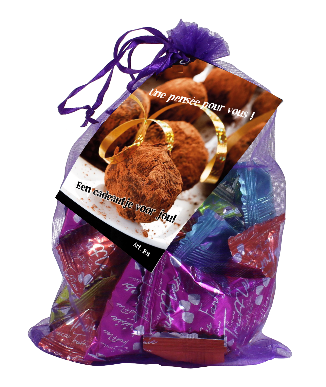 Fantasie Truffels (20 stuks) Truffes fantasies saveurs variées (20 pièces)102 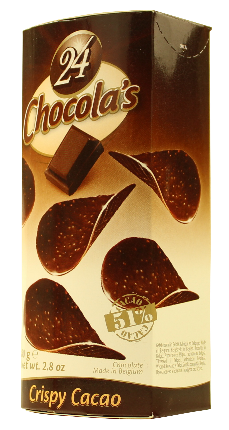 Chocolade Chips (per 80 gram) Chips au chocolat noir (per 80 gram)103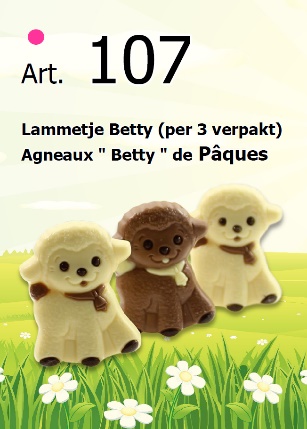 Agneaux " Betty " de PâquesLammetje Betty (per 3 verpakt)104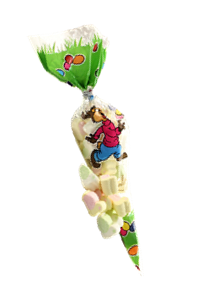 Guimauves de PâquesPaas Marshmallows105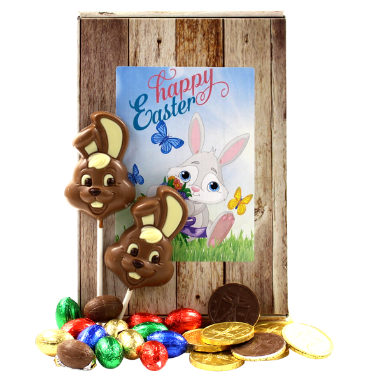 Les surprises de Pâques  Kinderpaaspakket106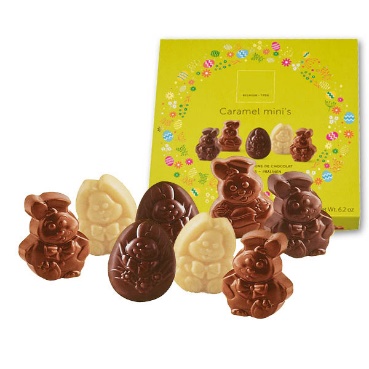      Figurines de chocolat avec fourrage caramel     Caramel mini's107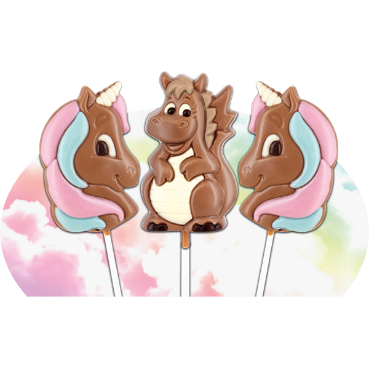      Licorne et dragon     Unicorn Imane en Draakje Elliot108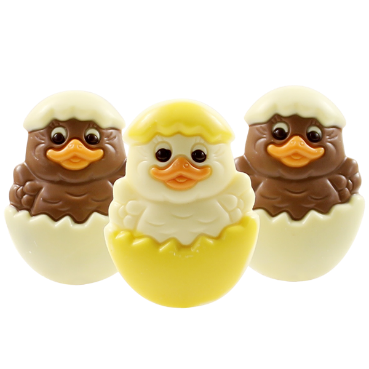      Poussins " Samantha "     Kuikentjes Samantha109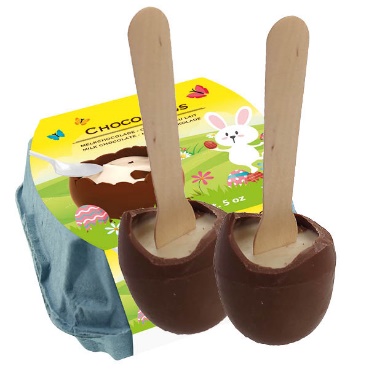      Les œufs en chocolats     Choco Dip Eieren110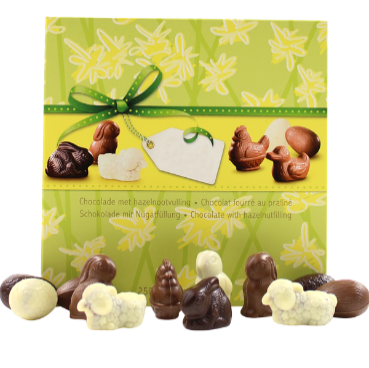      Praliné figurines de Pâques     Chocolade Paasfiguurtjes111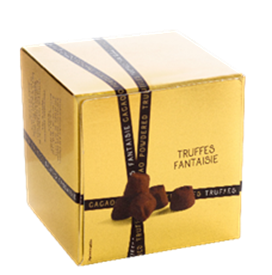      Truffes natures     Truffels Naturel112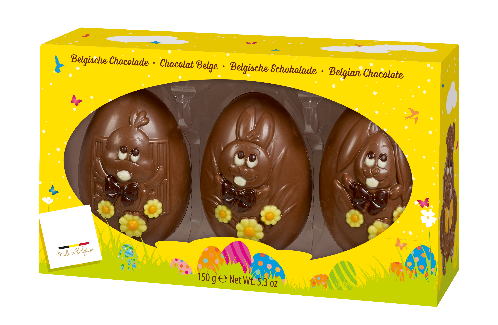      Figurines de Pâques     Holle Paasfiguren113 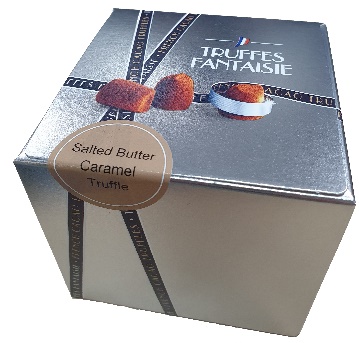 Truffes fantasies - Caramel au beurre salé (200 g)Truffels - gezouten caramel (per 200 gram) 114 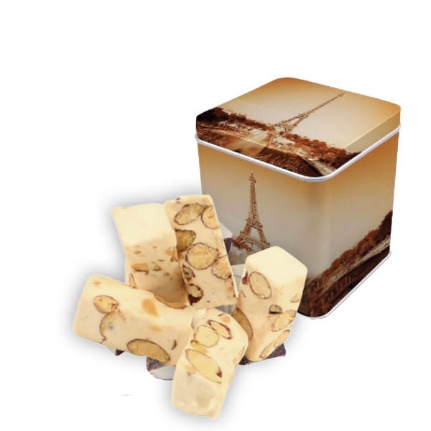 Nougat Tendre aux Amandes (Blik)Nougat (Blik)  115 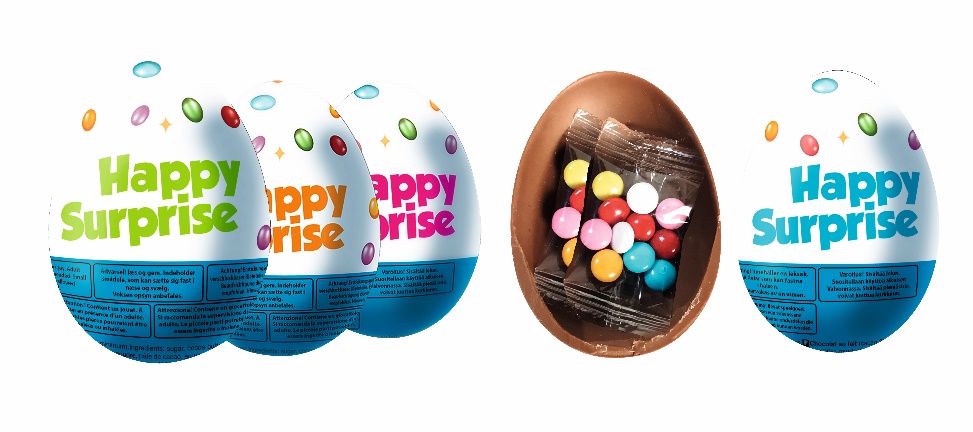 Œuf surpriseSurprise Ei XL116 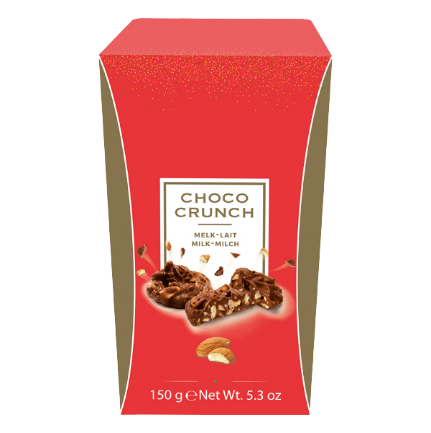 Choco Crunch au lait Amandelrotsjes (Melk)117 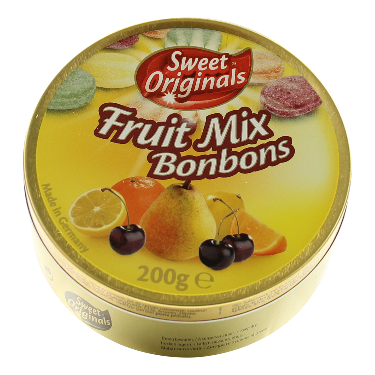 Bonbons aux fruits (200 g)Fruit snoepjes (per 200 gram)118 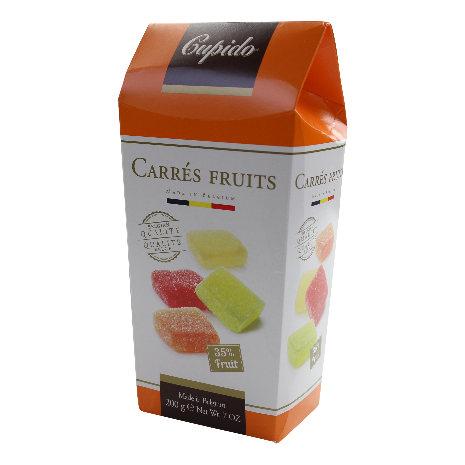 Carrés Fruits (200 g) Fruit Jellies (per 200 gram) 119 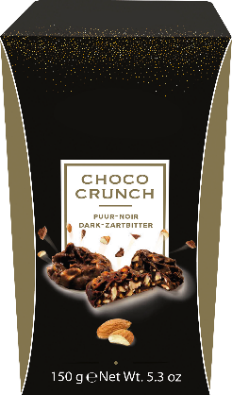 Choco Crunch (Noir)Amandelrotsjes (Puur) 120 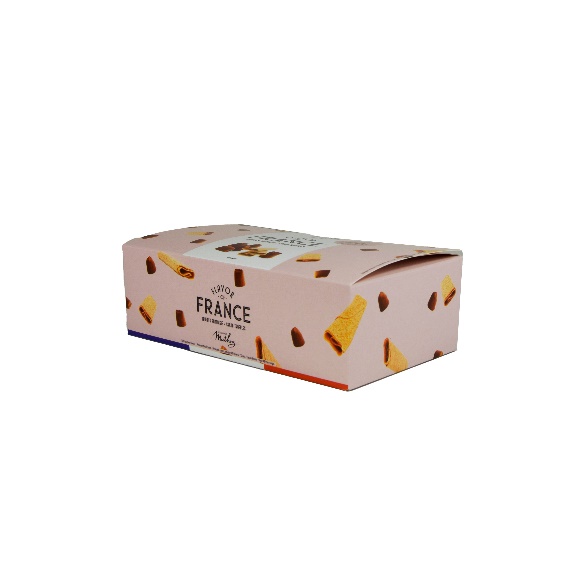 Truffes fantaisies - Crêpes dentellesTruffels – Crêpes121 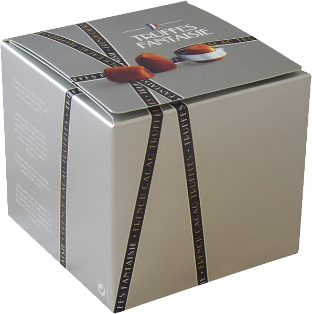 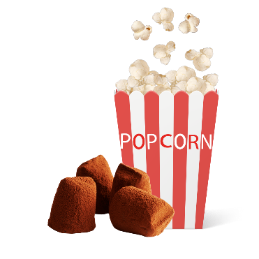 Truffes fantaisies – PopcornTruffels – Popcorn122 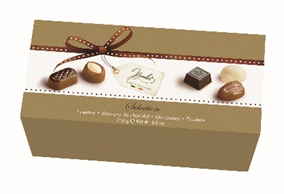 Sélection de Ganaches et Pralines (250 g) Luxe Bonbons (per 250 gram) 123 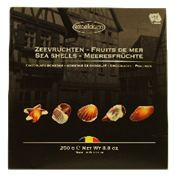 Fruits de Mer "Praliné" (250 g)Zeevruchten met Hazelnootvulling (per 250 gram) 124 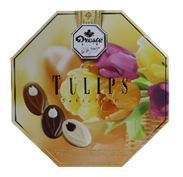 Tulipes en chocolat (175 g) Chocolade Pastilles met Tulpen afbeelding125 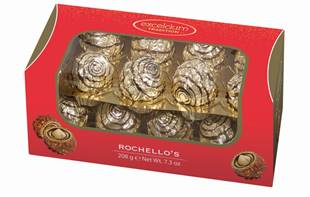 Bonbons de Chocolat pralinéHazelnoot Bonbons 126 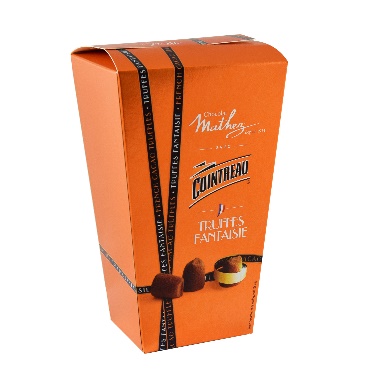 Truffes fantaisies - CointreauTruffels – Cointreau127 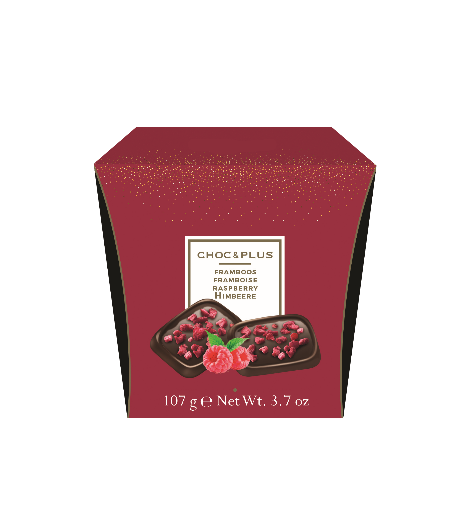 Chocolat saveur framboise Choc & Plus Framboos128 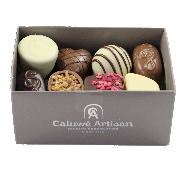 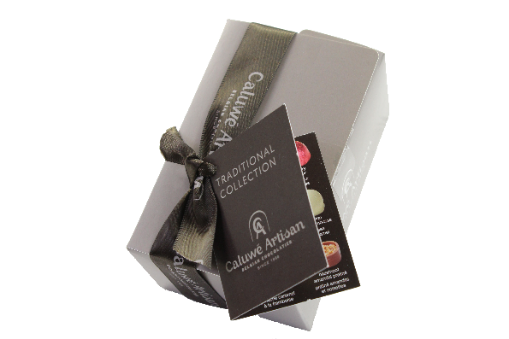 Ballotin Pralines et ganaches assorties (250 g) Ballotin Bonbons (250 gram)129 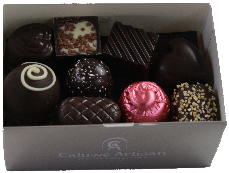 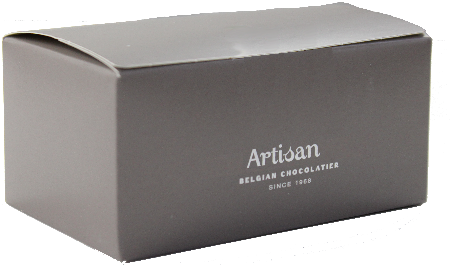 Ballotin Assortiment Noir (250 g)Ballotin puur Bonbons (250 gram) 130 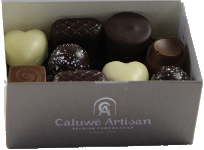 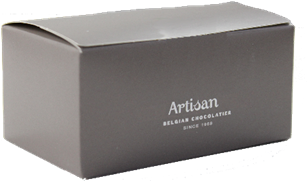 Ballotin ganaches au  caramel (250 g)Ballotin caramel Bonbons (250 gram) 131 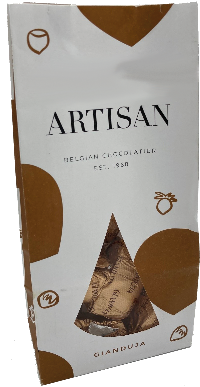 GiandujaGianduja132 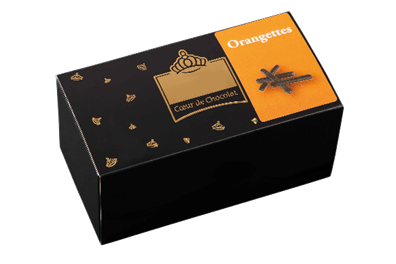 Ballotin Orangettes noir Ballotin Orangettes puur133 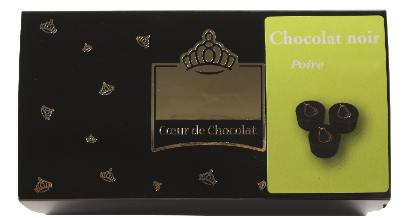 Ballotin noir Poire Ballotin puur Peer134 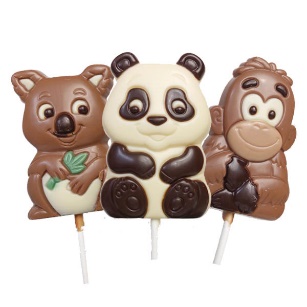 Les animaux de la foret en chocolat (Koala, panda et orangutan)Koala Beer Bali, Panda Beer Baru & Orang Oetan Donald135 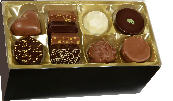 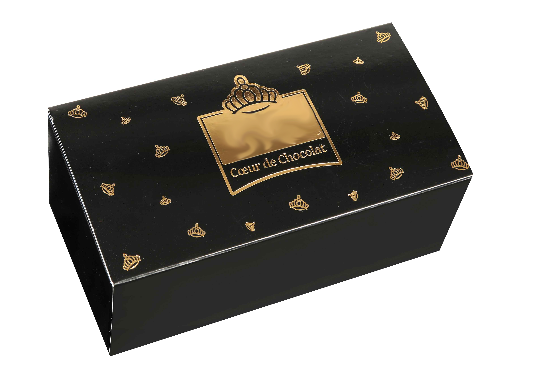 Ballotin Ganaches et Pralines assorties (per 224 gram)Assortiment handgemaakte bonbons (per 224 gram)136 Les animaux de la ferme en chocolat (vache, agneau et cochon) Koe Lola, Schaap Lenny & Varken Leo137 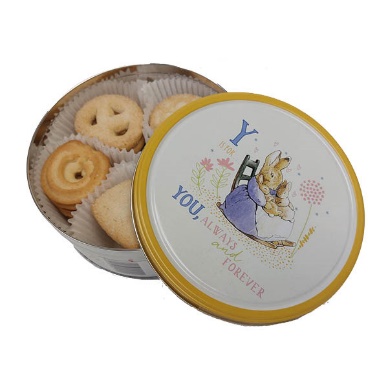 Savoureux Cookies Pieter Konijn Koekjes